Figura 2: Etapa I – Fibrina Úmida e Tecido Necrosado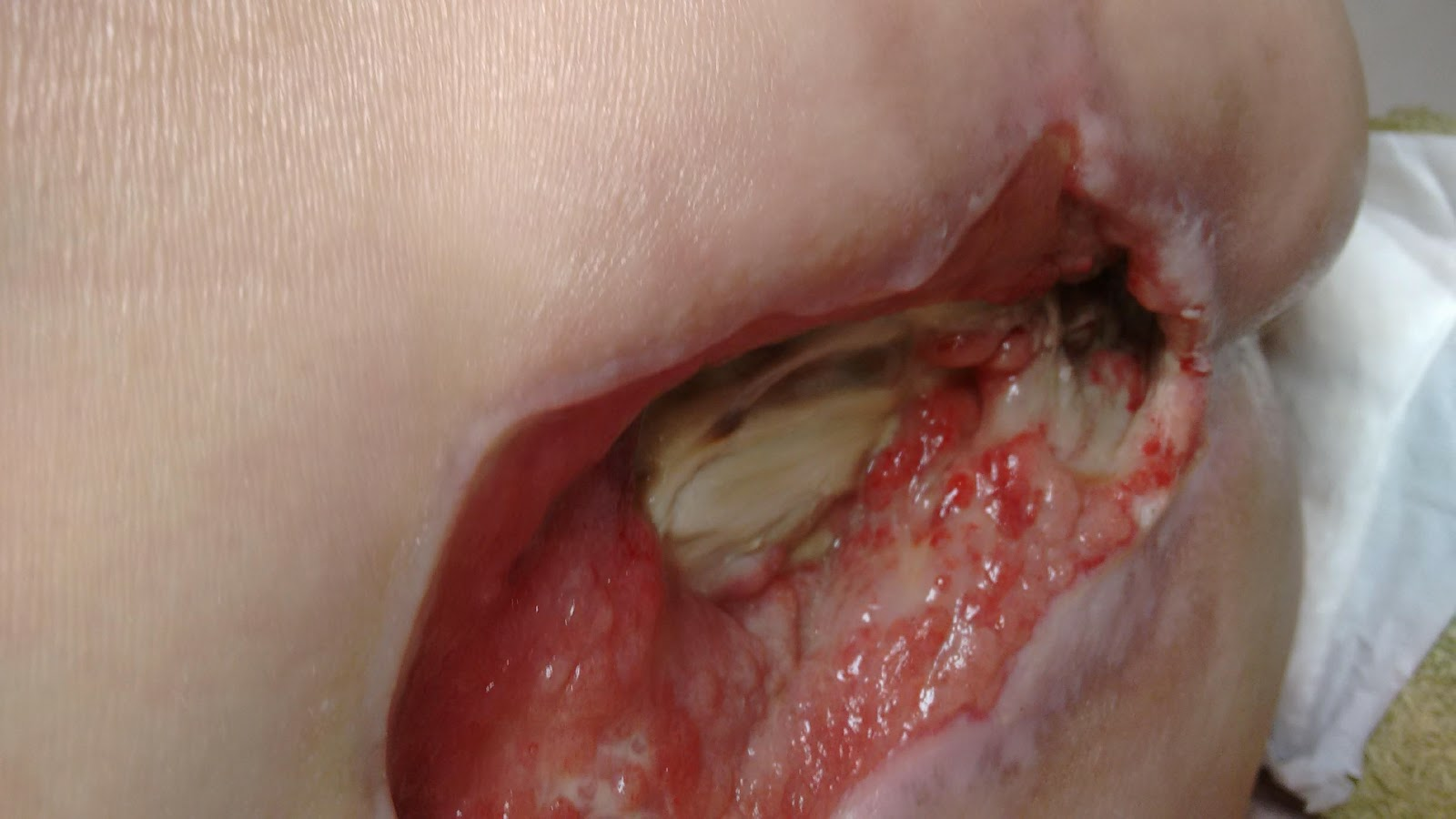 Fonte: acervo da pesquisadora